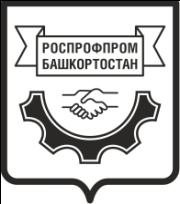 БАШКОРТОСТАНСКАЯ РЕСПУБЛИКАНСКАЯ ОРГАНИЗАЦИЯ РОССИЙСКОГО ПРОФСОЮЗА РАБОТНИКОВ ПРОМЫШЛЕННОСТИРЕСПУБЛИКАНСКИЙ КОМИТЕТПРЕЗИДИУМП о с т а н о в л е н и е г. Уфа                                                                                             «27» мая 2021 года«Об итогах коллективно-договорной кампании 2020-2021гг.» По состоянию на 01.01.2021г. в отрасли действовал 21 коллективный договор. Не приняты договоры на ООО «ОЙЛТИММАШ», ООО «Ишимбайский трикотаж», ОПХ филиал «Шихан» (численность членов профсоюза менее 50% от работающих). Подготовлены проекты коллективных договоров, каждый из которых прошел предварительный анализ в республиканском комитете, ООО НПО «Станкостроение» и ООО «Туймазышвейпром», которые будут подписаны до 15 июня 2021г. 25 мая 2021г. подписан коллективный договор ООО «Палфингер Кама Цилиндры». В соответствии с постановлением республиканского комитета РОСПРОФПРОМ-Башкортостан «О начале коллективно-договорной кампании 2020-2021г.г.» президиум республиканского комитета выступил с инициативой начала коллективных переговоров, направив работодателям соответствующие уведомления. По итогам коллективно-договорной кампании 2020-2021 гг. в РОСПРОФПРОМ-Башкортостан в с декабря 2020 г. заключено 6 коллективных договоров (АО «БелЗАН», ООО «СалаватГидравлика», ЗАО «Белорецкий завод рессор и пружин», ФБУ «Государственный региональный центр стандартизации, метрологии и испытаний в РБ», ГБПОУ «Нефтекамский машиностроительный колледж», АО «МК «Витязь»), подписано соглашение о пролонгации коллективного договора на АО «Уралтехнострой-Туймазыхиммаш». Остальные коллективные договоры были заключены в предыдущие годы. Все вновь принятые договоры, а также изменения и дополнения к действующим документам прошли регистрацию в республиканском комитете. Действие коллективных договоров по итогам 2020г. охватывало 17 013 работников. Полностью (100%) выполнен коллективный договор на АО «БелЗАН», АО «Благовещенский арматурный завод», ПАО «НЕФАЗ». По-прежнему высокий процент выполнения договоров на АО «Салаватнефтемаш» (97,3%), ЗАО «Белорецкий завод рессор и пружин» (98,6%),  ООО «СалаватГидравлика» (98,5%), АО «МК «Витязь» (98,5%). На ООО «Геоспейс Технолоджис Евразия» общий уровень выполнения договора составил 90%. Исходя из представленных актов проверки выполнения договоров, невыполненными пунктами являются обязательства работодателей в части индексации заработной платы и в вопросах охраны труда. Так, на АО «МК «Витязь» не в полном объеме выполнены пункты по организации своевременного приобретения средств индивидуальной защиты, по организации работы и обучению общественных уполномоченных по охране труда. На ЗАО «БЗРП» не выполнен один пункт из мероприятий по охране труда, на ООО «СалаватГидравлика» из 23 пунктов данного соглашения не выполнено четыре.  Из 31 мероприятия по охране труда на АО «Уралтехнострой-Туймазыхиммаш» остались невыполненными 5. Причиной невыполнения данных пунктов на указанных предприятиях – отсутствие достаточного финансирования. В связи с этим, реализация данных мероприятий перенесена на 2021г. Также остаются вопросы в части реализации блока «Оплата труда». Пункты республиканских отраслевого и межотраслевого соглашений об обязанности работодателя индексировать заработную плату в связи с ростом потребительских цен на товары и услуги зафиксированы в коллективных договорах восемнадцати предприятий: ПАО «НЕФАЗ», АО «БелЗАН», АО «Салаватнефтемаш», ООО «СалаватГидравлика», АО «Уралтехнострой-Туймазыхиммаш», ООО «Геоспейс Технолоджис Евразия», ООО «Мелеузовский завод железобетонных конструкций», ОАО «Иглинский весовой завод» и др. По факту индексация в 2020г. прошла на 4 предприятиях и организациях отрасли: АО «БелЗАН», АО МК «Витязь», ПАО «НЕФАЗ», ООО «СалаватГидравлика». Как отмечено в представленном акте проверки выполнения коллективного договора, по причине отсутствия финансовых средств не выполнен пункт об индексации заработной платы на АО «Салаватнефтемаш». Также не было индексации оплаты труда на ООО «Геоспейс Технолоджис Евразия» по причине убытков: за 1 полугодие 2020г. – 4 млн. 800 тыс. руб., за 2 полугодие 2020г. – 2 млн. 78 тыс. руб. Минимальная тарифная ставка соответствует месячной тарифной ставке первого разряда рабочих основных профессий, установленной на 2020г. Приложением №3 к Республиканскому межотраслевому соглашению, на АО «Салаватнефтемаш», ООО НПО «Станкостроение», ООО «Геоспейс Технолоджис Евразия», ООО «Ишимбайский трикотаж», ООО «Туймазышвейпром».  На ЗАО «БЗРП» увеличение тарифных ставок первого разряда рабочих основных профессий до уровня, установленного указанным Приложением, начнется с 01 июня 2021г. (средняя заработная плата составляет 4-х кратный прожиточный минимум). Не решен вопрос применения данной нормы соглашения в коллективном договоре ООО «Мелеузовский завод железобетонных конструкций»: тарификация работ определяется решением компании «Башбетон». В нарушение пункта о сроках выплаты заработной платы происходили задержки оплаты труда на АО «Уралтехнострой-Туймазыхиммаш» в течение 2020г.  Имеются факты нарушения трудовой дисциплины на АО «Салаватнефтемаш». На реализации коллективного договора ООО «СалаватГидравлика» сказались падение объема заказов гражданской продукции (особенно экспорта) вследствие эпидемии COVID-19, а также сверхнормативные простои оборудования из-за изношенности станочного парка, дефицит квалифицированных рабочих.     В части реализации Республиканского соглашения между Федерацией профсоюзов РБ, объединениями работодателей РБ и Правительством РБ, пунктов Республиканского отраслевого соглашения по машиностроительному комплексу РБ, федеральных отраслевых соглашений – по 21 ключевому пункту – наиболее  полное отражение данный документ по-прежнему находит отражение в коллективных договорах ООО «СалаватГидравлика» (не закреплено 4 пункта (изменения не вносились), АО «Уралтехнострой-Туймазыхиммаш» (не закреплено 2 пункта (изменения не вносились), из включенных обязательств выполнены все), АО «БелЗАН» (не включено 5 пунктов). Обязательство по оказанию помощи в приобретении жилья по-прежнему закреплено всего в 2 документах – на АО «Уралтехнострой-Туймазыхиммаш» (установлена льготная стоимость покупки комнат в жилом фонде предприятия) и на ФКП «Авангард». Возможность предоставления жилых помещений (при наличии жилого фонда) по совместному решению с профкомом закреплено в коллективном договоре АО «МК «Витязь». Возможность дополнительного пенсионного страхования работников закреплена только на предприятии – ОАО «Иглинский весовой завод» (однако данный пункт не выполняется). Выполнение включенных пунктов составляет от 66 до 95%.  Республиканский комитет РОСПРОФПРОМ-Башкортостанп о с т а н о в л я е т: Информацию об итогах коллективно-договорной кампании 2020-2021 принять к сведению. Профсоюзным комитетам в срок до 15.06.2021г. обратиться в комиссии по заключению и проверке выполнения коллективных договоров с инициативой   закрепления в них следующих пунктов (при отсутствии):- применение тарифных ставок 1 разряда рабочих основных профессий на уровне не ниже Приложения №3 к Республиканскому соглашению между Федерацией профсоюзов РБ, объединениями работодателей РБ и Правительством РБ;- индексация заработной платы в связи с ростом потребительских цен на товары и услуги (разработать положение об индексации заработной платы как приложение к коллективному договору);- соотношение в уровнях оплаты труда 10% с наиболее низкой заработной платой и 10% с самой высокой не более чем 1:6;- закрепление доли тарифной части в составе заработной платы на уровне не ниже 50%.Данные пункты в соответствии с Республиканским соглашением между Федерацией профсоюзов РБ, объединениями работодателей РБ и Правительством РБ обязательны для включения даже при условии их фактического выполнения;       - в раздел коллективного договора о гарантиях деятельности профсоюзной организации включить пункт о необходимости посещения первичной профсоюзной организации работником при трудоустройстве и при увольнении.Ответственные – председатели профсоюзных комитетов.РОСПРОФПРОМ-Башкортостан в срок до 15.06.2021г. инициировать начало переговорного процесса по заключению коллективных договоров на ООО «ОЙЛТИММАШ», ООО «Ишимбайский трикотаж», ОПХ филиал «Шихан».Ответственный – представитель РОСПРОФПРОМ-Башкортостан по южному экономическому району РБ Гайткулов Т.Р.Контроль за выполнением данного постановления возложить на правового инспектора РОСПРОФПРОМ-Башкортостан Дашкина Р.Р.  Председатель                                                                             И.Р. Исламова